Creating a Blog!A blog is like an online journal.  You can write “posts” and share your thoughts online with anyone in the world.  Think of each post as a new idea that you want to share.We’re going to be writing posts about a few different topics this week.  But before we start:SAFETY: Remember, that things you put online can be seen by ANYONE!  There are bad people in the world who might use the things you write in bad ways.  So be careful!  It is a good idea to NEVER USE YOUR LAST NAME (unless you’re signing up for something, then sometimes you have to…)  Also, never put your address, phone number, or other personal information online either. With that in mind, let’s get started!Go to www.weebly.comEnter in your name, email, and a password, and click sign up!Enter a title for your website like “Computer Blog” or “My new blog”Choose Education for the type of siteChose Class Project for the categoryWhen it says “Choose Website Domain,” click the top one (Use a Subdomain of weebly)In the blank space type the name of your site, like “My new blog”BEFORE YOU START TYPING STUFF, THERE’S A FEW MORE STEPSAt the top middle click the “Pages” tabClick “Add a Blog”Click the orange “Save Settings” buttonNow, check the next page for some tips!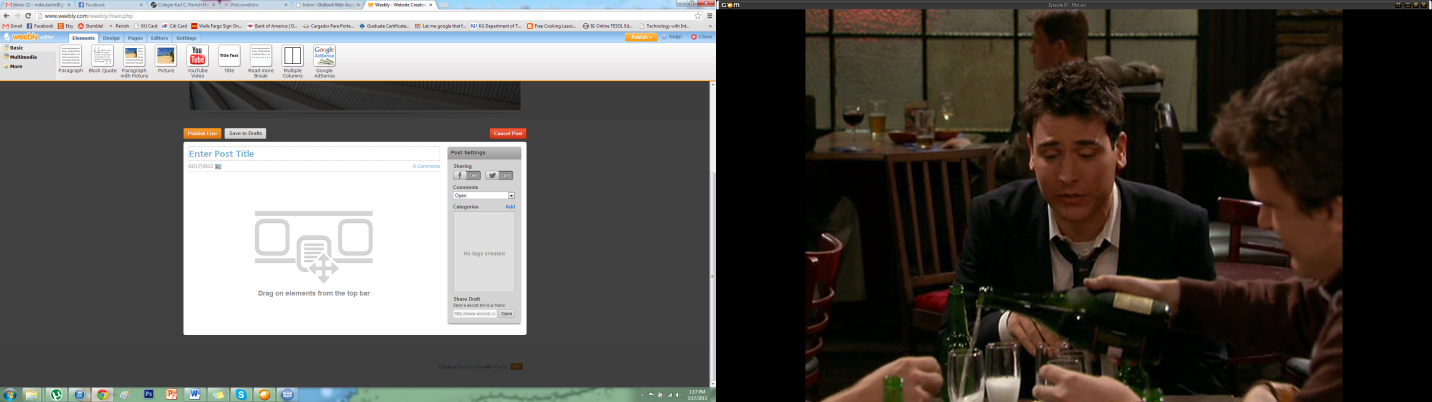 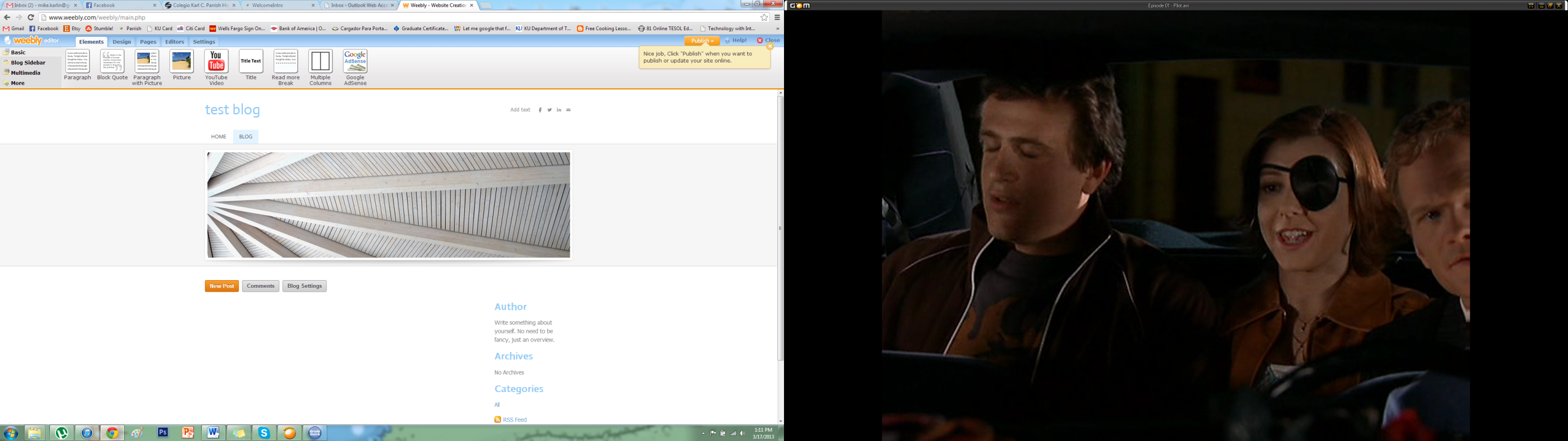 So, here are the requirements for your first post!-A title called “introduction”-1 Paragraph element-1 Picture element-1 Paragraph with Picture element-1 You tube video (school appropriate!)-1 photo gallery (under multimedia)-15 sentences about yourself (here’s some ideas…)	-Hobbies, pets, family, Barranquilla, sports, music, books, etcMake sure to click “Publish Live” and then Publish at the top right.Then, send me the link to your blog and you’re all done!